====================================================================ҠАРАР                                         			          РЕШЕНИЕ        «О БЮДЖЕТЕ  СЕЛЬСКОГО  ПОСЕЛЕНИЯ  ТАНАЛЫКСКИЙ  СЕЛЬСОВЕТ   МУНИЦИПАЛЬНОГО РАЙОНА ХАЙБУЛЛИНСКИЙ РАЙОН РЕСПУБЛИКИ БАШКОРТОСТАН  НА 2015 ГОД И НА ПЛАНОВЫЙ ПЕРИОД 2016 И 2017 ГОДОВ»Совет  сельского поселения Таналыкский  сельсовет  муниципального района Хайбуллинский район Республики Башкортостан решил:Статья 11. Утвердить основные характеристики бюджета сельского поселения Таналыкский  сельсовет муниципального района Хайбуллинский район Республики Башкортостан (далее бюджет сельского поселения) на 2015 год:1)	прогнозируемый общий объём доходов бюджета сельского поселения в сумме  2973,30  тыс. рублей;2)	общий объём  расходов бюджета сельского поселения в сумме   2973,30        тыс. рублей. 3)	дефицит бюджета сельского поселения в сумме 0,0 тыс. рублей.2. Утвердить основные характеристики бюджета сельского поселения на плановый период 2016 и 2017 годов:1)	прогнозируемый общий объём доходов бюджета сельского поселения на 2016 год в сумме  2915,00   тыс. рублей и 2017 год в сумме   2911,60  тыс. рублей;2)	общий объём расходов бюджета сельского поселения на 2016 года в сумме  2915,00   тыс. рублей,   в том числе условно утверждаемые расходы в сумме 56,40    тыс. рублей и 2017 год в сумме  2911,60  тыс. рублей, в том числе условно утверждаемые расходы в сумме  112,70   тыс. рублей.3)	дефицит бюджета сельского поселения на 2016 год в сумме 0,0 тыс. рублей и на 2017 год в сумме 0,0 тыс. рублей.Статья 21. Утвердить перечень главных администраторов доходов бюджета сельского поселения Таналыкский  сельсовет муниципального района Хайбуллинский район Республики Башкортостан согласно приложению  1 к настоящему Решению.2. Утвердить перечень главных администраторов источников финансирования дефицита бюджета сельского поселения Таналыкский  сельсовет муниципального района Хайбуллинский район Республики Башкортостан согласно приложению № 2 к настоящему Решению.Статья 3Установить поступления доходов в бюджет сельского поселения:1)	на 2015 год согласно приложению  3 к настоящему Решению. 2)	на плановый период 2016 и 2017 годов согласно приложению 4 к настоящему Решению.Статья 4Утвердить в составе доходов бюджета сельского поселения Таналыкский  сельсовет муниципального района Хайбуллинский район Республики Башкортостан объем межбюджетных трансфертов из бюджета муниципального района Хайбуллинский район Республики Башкортостан в 2015 году в сумме 2421,30 тыс. рублей, в 2016 году в сумме 2327,00 тыс.рублей, в  2017 году в сумме 2266,40 рублей  в  том числе:1)	в форме субвенции для реализации  полномочий  органов государственной власти, переданных органам местного самоуправления в 2015 году в сумме 160,20тыс. рублей, в 2016 году 161,00 тыс. рублей и в 2017 году 158,00 тыс. рублей.2)	прочие межбюджетные трансферты, передаваемые бюджетам поселений на осуществление  передаваемого полномочия по дорожной деятельности в границах  сельских поселений в 2015 году в сумме   70 тыс. рублей.Статья 5	Утвердить в пределах общего объёма расходов бюджета сельского поселения, установленного пунктом 1 настоящего решения, распределение бюджетных ассигнований сельского поселения Таналыкский сельсовет муниципального района Хайбуллинский район Республики Башкортостан:1)	по разделам и подразделам, целевым статьям (муниципальным программам и непрограммным направлениям деятельности) группам видов расходов классификации расходов:а)	на 2015 год согласно приложению 5 к настоящему Решению;б)	на плановый период 2016 и 2017 годов согласно приложению 6 к настоящему Решению.2.	Утвердить  ведомственную структуру расходов бюджета сельского поселения:1)	на 2015 год согласно приложению  7 к настоящему Решению.2)	на плановый период 2016 и 2017 годов согласно приложению 8 к настоящему Решению.3) Утвердить на 2015 год объем резервного фонда Администрации сельского поселения Таналыкский сельсовет муниципального района Хайбуллинский район Республики Башкортостан в сумме 20,00 тыс.рублей, на 2016 год в сумме 10 тыс.руб и на 2017 год в сумме 10 тыс,рубСтатья 61.	Установить, что решения и иные нормативные правовые акты сельского поселения Таналыкский сельсовет муниципального района Хайбуллинский район Республики Башкортостан, предусматривающие принятие новых видов расходных обязательств или увеличение бюджетных ассигнований на исполнение существующих видов расходных обязательств сверх утвержденных в бюджете на 2015 и на плановый период 2016 и 2017 годов, а также сокращающие его доходную базу, подлежат исполнению при изыскании дополнительных источников доходов бюджета сельского поселения и (или) сокращении бюджетных ассигнований по конкретным статьям расходов бюджета сельского поселения Таналыкский сельсовет муниципального района Хайбуллинский район Республики Башкортостан, при условии внесения соответствующих изменений в настоящее Решение.2.	Проекты решений и иных нормативных правовых актов сельского поселения Таналыкский сельсовет муниципального района Хайбуллинский район Республики Башкортостан, требующие введения новых видов расходных обязательств или увеличения бюджетных ассигнований по существующим видам расходных обязательств сверх утвержденных в бюджете сельского поселения на 2015 год и на плановый период 2016 и 2017 годов  либо сокращающие его доходную базу, вносятся при одновременном внесении предложений о дополнительных источниках доходов бюджета сельского поселения и (или) сокращении бюджетных ассигнований по конкретным статьям расходов бюджета сельского поселения.3.	Администрация сельского поселения не вправе принимать решения, приводящие к увеличению в 2015-2017 годах численности муниципальных служащих и  работников  муниципальных учреждений.Статья 7Установить, что получатели средств бюджета сельского поселения Таналыкский сельсовет муниципального района Хайбуллинский район Республики Башкортостан при заключении муниципальных контрактов (гражданско-правовых договоров) на поставку товаров (работ, услуг) вправе предусматривать авансовые платежи в  размерах не более 30 процентов.Статья 81.	Установить предельный объём муниципального долга на 1 января 2015 год в сумме 30,0 тыс. рублей, на 1 января 2016 года в сумме 30,0  тыс. рублей, на 1 января 2017 год в сумме 30,0 тыс. рублей.2.	Утвердить верхний предел муниципального долга на 1 января 2015 года в сумме 0,0 тыс. рублей, на 1 января 2016 года в сумме 0,0 тыс. рублей, на  1 января 2017 год в сумме 0,0 тыс. рублей, в том числе верхний предел муниципального долга по муниципальным гарантиям в сумме 0,0 тыс. рублей. Статья 9Установить, что в  соответствии с пунктом 3 статьи 217 Бюджетного кодекса Российской Федерации следующие основания для внесения в ходе исполнения настоящего решения  изменений в показатели сводной бюджетной росписи бюджета сельского поселения связанные с особенностями исполнения бюджета и (или) перераспределения бюджетных ассигнований между получателями бюджетных средств по следующим основаниям:1)	при поступлении средств из других уровней бюджетов, из фонда софинансирования социальных расходов и иных межбюджетных трансфертов;2)	при принятии решений об утверждении муниципальных программ сельского поселения;3)	при использовании средств резервного фонда Администрации сельского поселения;4)	в случае образования в ходе исполнения бюджета экономии по отдельным разделам, подразделам, целевым статьям, видам расходов и статьям экономической классификации расходов бюджетов;5)	при использовании остатков средств бюджета на 1 января 2015 года;6)	в иных случаях, установленных бюджетным законодательством.Статья 10Администрации сельского поселения Таналыкский сельсовет муниципального района Хайбуллинский район Республики Башкортостан установить контроль за исполнением бюджета  сельского поселения на 2015 год и плановый период 2016 и 2017 годов, полным поступлением доходов в бюджет, целевым и эффективным использованием бюджетных средств.Статья 11Данное решение вступает в силу с 1 января 2015 года. Статья 12Данное решение обнародовать в здании Администрации сельского поселения Таналыкский сельсовет муниципального района Хайбуллинский район Республики Башкортостан.Глава сельского поселенияТаналыкский  сельсоветмуниципального районаХайбуллинский районРеспублики Башкортостан                                               Юзеев А.С.   с.Подольск«25» декабря 2014г№ Р- 33/133                           Перечень главных администраторов доходов бюджета сельского поселения Таналыкский сельсовет муниципального района Хайбуллинский район  Республики Башкортостан <1> В части доходов, зачисляемых в бюджет поселения  Таналыкский сельсовет муниципального района Хайбуллинский район Республики Башкортостан в пределах компетенции главных администраторов доходов бюджета поселения  Таналыкский сельсовет муниципального района Хайбуллинский район Республики Башкортостан.<2> Администраторами доходов бюджета поселения  Таналыкский сельсовет муниципального района Хайбуллинский район Республики Башкортостан по подстатьям,  статьям, подгруппам группы доходов «2 00 00000 00 – безвозмездные поступления» в части доходов от возврата остатков субсидий, субвенций и иных межбюджетных трансфертов, имеющих целевое назначение, прошлых лет (в части доходов, зачисляемых в бюджет поселения  Таналыкский сельсовет муниципального района Хайбуллинский район Республики Башкортостан) являются уполномоченные органы местного самоуправления поселения, а также созданные ими казенные учреждения, предоставившие соответствующие межбюджетные трансферты.Администраторами доходов бюджета поселения  Таналыкский сельсовет муниципального района Хайбуллинский район Республики Башкортостан по подстатьям, статьям, подгруппам группы доходов «2 00 00000 00 – безвозмездные поступления» являются уполномоченные органы местного самоуправления поселения, а также созданные ими казенные учреждения, являющиеся получателями указанных средств.Перечень главных администраторов источников финансирования дефицита бюджета сельского поселения Таналыкский сельсовет муниципального района Хайбуллинский район Республики Башкортостан Поступления доходов в бюджет сельского поселенияТаналыкский сельсовет муниципального района Хайбуллинский районРеспублики Башкортостан на 2015 годПоступления доходов в бюджет сельского поселения Таналыкский сельсовет муниципального района Хайбуллинский район Республики Башкортостан на  плановый период 2016 и 2017 годовРаспределение бюджетных ассигнований сельского поселения Таналыкский сельсовет муниципального района Хайбуллинский район Республики Башкортостан на 2014 год по разделам, подразделам, целевым статьям (муниципальным программам и непрограммным направлениям деятельности) группам видов расходов классификации расходов бюджетовРаспределение бюджетных ассигнований сельского поселения Таналыкский сельсовет муниципального района Хайбуллинский район Республики Башкортостан на плановый период 2015 и 2016 годов по разделам, подразделам, целевым статьям (муниципальным программам и непрограммным направлениям деятельности) группам видов расходов классификации расходов бюджетовВедомственная структура расходов бюджета сельского поселения Таналыкский сельсовет муниципального района Хайбуллинский район Республики Башкортостан на 2014 годВедомственная структура расходов бюджета сельского поселения Таналыкский сельсовет муниципального района Хайбуллинский район Республики Башкортостан на плановый период 2015 и 2016 годовБашКортостан республикаһыХәйбулла районымуниципаль районыНЫҢ ТАНАЛЫК АУЫЛ СОВЕТЫАУЫЛ БИЛӘМӘҺЕ СОВЕТЫ         М. Ғәфүри  урамы, 16, Подольск  ауылы, 453805 тел/факс (34758) 2-63-82e-mail: tanalik1@rambler.ru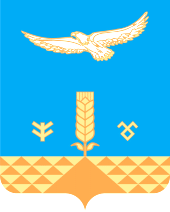 СОВЕТсельского поселенияТАНАЛЫКСКИЙ сельсоветМУНИЦИПАЛЬНОГО РАЙОНА ХАЙБУЛЛИНСКИЙ РАЙОНРеспублики Башкортостанул.М.Гафури ,16 с. Подольск,453805тел/факс (34758) 2-63-82e-mail: tanalik1@rambler.ruПриложение  № 1                                                                       к  решению Совета сельского поселения                                          Таналыкский сельсовет муниципального района Хайбуллинский район Республики Башкорстан от 25  декабря 2014 года № Р-33\133  «О бюджете сельского поселения Таналыкский сельсовет муниципального района Хайбуллинский район Республики Башкортостан  на 2015 год и на плановый период 2016 и 2017 годов»Код бюджетной классификации Российской ФедерацииКод бюджетной классификации Российской ФедерацииНаименованиеглавного адми-нистра-торадоходов бюджета  поселенияНаименование123791Администрация сельского поселения Таналыкский сельсовет муниципального района Хайбуллинский район Республики Башкортостан7911 08 04020 01 0000 110Государственная пошлина за совершение нотариальных действий  должностными лицами органов местного самоуправления, уполномоченными в соответствии с законодательными актами Российской Федерации на совершение нотариальных действий7911 13 01995 10 0000 130Прочие доходы от оказания платных услуг (работ) получателями средств бюджетов сельских поселений7911 13 02065 10 0000 130Доходы, поступающие в порядке возмещения расходов, понесенных в связи с эксплуатацией  имущества сельских поселений7911 13 02995 10 0000 130Прочие доходы от компенсации затрат  бюджетов сельских поселений7911 16 23051 10 0000 140Доходы от возмещения ущерба при возникновении страховых случаев по обязательному страхованию гражданской ответственности, когда выгодоприобретателями выступают получатели средств бюджетов сельских поселений7911 16 23052 10 0000 140Доходы от возмещения ущерба при возникновении иных страховых случаев, когда выгодоприобретателями выступают получатели средств бюджетов сельских поселений7911 16 32000 10 0000 140 Денежные взыскания, налагаемые в возмещение ущерба, причиненного в результате незаконного или нецелевого использования бюджетных средств (в части бюджетов сельских поселений)7911 16 90050 10 0000 140Прочие поступления от денежных взысканий (штрафов) и иных сумм в возмещение ущерба, зачисляемые в бюджеты сельских поселений7911 17 01050 10 0000 180Невыясненные поступления, зачисляемые в бюджеты сельских поселений7911 17 05050 10 0000 180Прочие неналоговые доходы бюджетов сельских поселений7911 17 14030 10 0000 180Средства самообложения граждан, зачисляемые в бюджеты сельских поселений7912 00 00000 00 0000 000Безвозмездные поступления <1>Иные доходы бюджета сельского поселения Таналыкский сельсовет муниципального района Хайбуллинскийрайон  Республики Башкортостан, администрирование которых может осуществляться главными администраторами доходов бюджета сельского поселения Таналыкский сельсовет муниципального района Хайбуллинский район  Республики Башкортостан в пределах их компетенции1 11 03050 10 0000 120Проценты, полученные от предоставления бюджетных кредитов внутри страны за счет средств бюджетов сельских поселений1 11 09015 10 0000 120Доходы от распоряжения правами на результаты интеллектуальной деятельности военного, специального и двойного назначения, находящимися в собственности сельских поселений1 11 09025 10 0000 120Доходы от распоряжения правами на результаты научно-технической деятельности, находящимися в собственности сельских поселений1 11 09045 10 0000 120Прочие поступления от использования имущества, находящегося в собственности сельских поселений (за исключением имущества муниципальных бюджетных и автономных учреждений,  а также имущества унитарных предприятий, в том числе казенных)1 12 04051 10 0000 120 Плата за использование лесов, расположенных на землях иных категорий, находящихся в  собственности сельских поселений, в части платы по договору купли-продажи лесных насаждений 1 12 04052 10 0000 120 Плата за использование лесов, расположенных на землях иных категорий, находящихся в  собственности сельских поселений, в части арендной платы  1 13 01995 10 0000 130Прочие доходы от оказания платных услуг (работ) получателями средств бюджетов сельских поселений1 13 02065 10 0000 130Доходы, поступающие в порядке возмещения расходов, понесенных в связи с эксплуатацией  имущества сельских поселений1 13 02995 10 0000 130Прочие доходы от компенсации затрат  бюджетов сельских поселений1 14 01050 10 0000 410Доходы от продажи квартир, находящихся в собственности сельских поселений1 14 03050 10 0000 410Средства от распоряжения и реализации конфискованного и иного имущества, обращенного в доходы сельских поселений (в части реализации основных средств по указанному имуществу)1 14 03050 10 0000 440Средства от распоряжения и реализации конфискованного и иного имущества, обращенного в доходы сельских поселений (в части реализации материальных запасов по указанному имуществу)1 14 04050 10 0000 420Доходы от продажи нематериальных активов, находящихся в собственности сельских поселений1 15 02050 10 0000 140Платежи, взимаемые органами местного самоуправления (организациями) сельских поселений за выполнение определенных функций1 16 23051 10 0000 140Доходы от возмещения ущерба при возникновении страховых случаев по обязательному страхованию гражданской ответственности, когда выгодоприобретателями выступают получатели средств бюджетов сельских поселений1 16 23052 10 0000 140Доходы от возмещения ущерба при возникновении иных страховых случаев, когда выгодоприобретателями выступают получатели средств бюджетов сельских поселений1 16 90050 10 0000 140Прочие поступления от денежных взысканий (штрафов) и иных сумм в возмещение ущерба, зачисляемые в бюджеты поселений1 17 01050 10 0000 180Невыясненные поступления, зачисляемые в бюджеты сельских поселений1 17 05050 10 0000 180Прочие неналоговые доходы бюджетов сельских поселений2 00 00000 00 0000 000Безвозмездные поступления <1>, <2>Приложение № 2к решению Совета сельского поселенияТаналыкский сельсовет муниципального района Хайбуллинский район Республики Башкортостан от «25» декабря   2014  г. № Р- 33\133                 «О бюджете сельского поселения Таналыкский сельсовет муниципального района Хайбуллинский район Республики Башкортостан  на 2015 год и на плановый период 2016 и 2017 годов» Код бюджетной классификации Российской Федерации  Код бюджетной классификации Российской Федерации  Наименование главного администратора источников финансирования дефицита бюджета  сельского поселения муниципального района Хайбуллинский район Республики Башкортостан Главного админи-стратора источниковисточников финансирования дефицита бюджета  сельского поселения Таналыкский сельсовет муниципального района Хайбуллинский район Республики Башкортостан Наименование главного администратора источников финансирования дефицита бюджета  сельского поселения муниципального района Хайбуллинский район Республики Башкортостан 123791Администрация  сельского поселения Таналыкский сельсовет муниципального района  Хайбуллинский район  Республики Башкортостан791010 50201 10 0000 510Увеличение прочих остатков денежных средств бюджета сельского поселения791010 50201 10 0000 610Уменьшение прочих остатков денежных средств бюджета сельского поселенияПриложение  № 3к  решению Совета сельского поселенияТаналыкский сельсовет муниципального районаХайбуллинский район Республики Башкорстанот  25 декабря 2014 года № Р-33/133 «О бюджете сельского поселения Таналыкский сельсовет муниципального района Хайбуллинский район Республики Башкортостан  на 2015 год и наплановый период 2016 и 2017 годов»(тыс. руб.)КодНаименование кода вида доходов (группы, подгруппы,
статьи, подстатьи, элемента), подвида доходов, классификации операций сектора государственного управления, относящихся к доходам бюджетовСумма123ВСЕГО2 973,301000000000 0000 000НАЛОГОВЫЕ И НЕНАЛОГОВЫЕ ДОХОДЫ552,001010000000 0000 000НАЛОГИ НА ПРИБЫЛЬ, ДОХОДЫ51,001010200001 0000 110Налог на доходы физических лиц51,001010201001 0000 110Налог на доходы физических лиц с доходов, источником которых является налоговый агент, за исключением доходов, в отношении которых исчисление и уплата налога осуществляются в соответствии со статьями 227, 227.1 и 228 Налогового кодекса Российской Федерации51,001050000000 0000 000НАЛОГИ НА СОВОКУПНЫЙ ДОХОД60,001050300001 0000 110Единый сельскохозяйственный налог60,001050301001 0000 110Единый сельскохозяйственный налог60,001060000000 0000 000НАЛОГИ НА ИМУЩЕСТВО385,001060100000 0000 110Налог на имущество физических лиц80,001060103010 0000 110Налог на имущество физических лиц, взимаемый по ставкам, применяемым к объектам налогообложения, расположенным в границах сельских поселений80,001060600000 0000 110Земельный налог305,001060601000 0000 110Земельный налог, взимаемый по ставкам, установленным в соответствии с подпунктом 1 пункта 1 статьи 394 Налогового кодекса Российской Федерации55,001060604000 0000 110Земельный налог, взимаемый по ставкам, установленным в соответствии с подпунктом 2 пункта 1 статьи 394 Налогового кодекса Российской Федерации 250,001060604310 0000 110Земельный налог, взимаемый по ставкам, установленным в соответствии с подпунктом 2 пункта 1 статьи 394 Налогового кодекса Российской Федерации и применяемым к объектам налогообложения, расположенным в границах сельских поселений250,001080000000 0000 000ГОСУДАРСТВЕННАЯ ПОШЛИНА22,001080400001 0000 110Государственная пошлина за совершение нотариальных действий (за исключением действий, совершаемых консульскими учреждениями Российской Федерации)22,001080402001 0000 110Государственная пошлина за совершение нотариальных действий должностными лицами органов местного самоуправления, уполномоченными в соответствии с законодательными актами Российской Федерации на совершение нотариальных действий22,001110000000 0000 000ДОХОДЫ ОТ ИСПОЛЬЗОВАНИЯ ИМУЩЕСТВА, НАХОДЯЩЕГОСЯ В МУНИЦИПАЛЬНОЙ СОБСТВЕННОСТИ22,001110500000 0000 120Доходы, получаемые в виде арендной либо иной платы за передачу в возмездное пользование государственного и муниципального имущества (за исключением имущества бюджетных и автономных учреждений, а также имущества государственных и муниципальных унитарных предприятий, в том числе казенных)22,001110503000 0000 120Доходы от сдачи в аренду имущества, находящегося в оперативном управлении органов государственной власти, органов местного самоуправления, государственных внебюджетных фондов и созданных ими учреждений (за исключением имущества бюджетных и автономных учреждений)61,001110503510 0000 120Доходы от сдачи в аренду имущества, находящегося в оперативном управлении органов управления сельских поселений и созданных ими учреждений (за исключением имущества муниципальных бюджетных и автономных учреждений)22,001110503510 0000 120Доходы от сдачи в аренду имущества, находящегося в оперативном управлении органов управления сельских поселений и созданных ими учреждений (за исключением имущества муниципальных бюджетных и автономных учреждений)22,01130000000 0000 000ДОХОДЫ ОТ ОКАЗАНИЯ ПЛАТНЫХ УСЛУГ (РАБОТ) И КОМПЕНСАЦИИ ЗАТРАТ ГОСУДАРСТВА6,001130100000 0000 130Доходы от оказания платных услуг (работ)6,001130199000 0000 130Прочие доходы от оказания платных услуг (работ)6,001130199510 0000 130Прочие доходы от оказания платных услуг (работ) получателями средств бюджетов сельских поселений6,001160000000 0000 140ШТРАФЫ, САНКЦИИ, ВОЗМЕЩЕНИЕ УЩЕРБА1,001165100002 0000 140Денежные взыскания (штрафы), установленные законами субъектов Российской Федерации за несоблюдение муниципальных правовых актов1,001165104002 0000 140Денежные взыскания (штрафы), установленные законами субъектов Российской Федерации за несоблюдение муниципальных правовых актов, зачисляемые в бюджеты поселений1,001170000000 0000 000 ПРОЧИЕ НЕНАЛОГОВЫЕ ДОХОДЫ5,001170500000 0000 180Прочие неналоговые доходы5,001170505010 0000 180Прочие неналоговые доходы бюджетов сельских поселений5,002000000000 0000 000БЕЗВОЗМЕЗДНЫЕ ПОСТУПЛЕНИЯ2 421,302020000000 0000 151БЕЗВОЗМЕЗДНЫЕ ПОСТУПЛЕНИЯ ОТ ДРУГИХ БЮДЖЕТОВ БЮДЖЕТНОЙ СИСТЕМЫ РОССИЙСКОЙ ФЕДЕРАЦИИ2 431,302020100000 0000 151Дотации бюджетам субъектов Российской Федерации и муниципальных образований1 691,102020100100 0000 151Дотации на выравнивание бюджетной обеспеченности1 675,402020100110 0000 151Дотации бюджетам сельских поселений на выравнивание бюджетной обеспеченности1 675,402020100300 0000 151Дотации бюджетам на поддержку мер по обеспечению сбалансированности бюджетов15,702020100310 0000 151Дотации бюджетам сельских поселений на поддержку мер по обеспечению сбалансированности бюджетов15,702020300000 0000 151Субвенции бюджетам субъектов Российской Федерации и муниципальных образований160,202020301500 0000 151Субвенции бюджетам на осуществление первичного воинского учета на территориях, где отсутствуют военные комиссариаты160,202020301510 0000 151Субвенции бюджетам сельских поселений на осуществление первичного воинского учета на территориях, где отсутствуют военные комиссариаты160,202020400000 0000 151Иные межбюджетные трансферты570,002020499900 0000 151Прочие межбюджетные трансферты, передаваемые бюджетам570,002020499910 7502 151Прочие межбюджетные трансферты, передаваемые бюджетам поселений на благоустройство территорий населенных пунктов сельских поселений500,002020499910 7503 151Прочие межбюджетные трансферты, передаваемые бюджетам поселений на осуществление дорожной деятельности в границах  сельских поселений70,00Приложение  № 4к  решению Совета сельского поселенияТаналыкский сельсовет муниципального районаХайбуллинский район Республики Башкорстанот  25 декабря 2014 года № Р-33/133 «О бюджете сельского поселения Таналыкский сельсовет муниципального района Хайбуллинский район Республики Башкортостан  на 2015 год и наплановый период 2016 и 2017 годов»(тыс. руб.)(тыс. руб.)КодНаименование кода вида доходов (группы, подгруппы, статьи, подстатьи, элемента), подвида доходов, классификации операций сектора государственного управления, относящихся к доходам бюджетовСуммаСуммаКод2016 год2017 год1234ВСЕГО2 915,002 911,601000000000 0000 000НАЛОГОВЫЕ И НЕНАЛОГОВЫЕ ДОХОДЫ588,00645,001010000000 0000 000НАЛОГИ НА ПРИБЫЛЬ, ДОХОДЫ55,0060,201010200001 0000 110Налог на доходы физических лиц55,0060,201010201001 0000 110Налог на доходы физических лиц с доходов, источником которых является налоговый агент, за исключением доходов, в отношении которых исчисление и уплата налога осуществляются в соответствии со статьями 227, 227.1 и 228 Налогового кодекса Российской Федерации55,0060,201050000000 0000 000НАЛОГИ НА СОВОКУПНЫЙ ДОХОД66,0069,001050300001 0000 110Единый сельскохозяйственный налог66,0069,001050301001 0000 110Единый сельскохозяйственный налог 66,0069,001060000000 0000 000НАЛОГИ НА ИМУЩЕСТВО410,00415,001060100000 0000 110Налог на имущество физических лиц85,0090,001060103010 0000 110Налог на имущество физических лиц, взимаемый по ставкам, применяемым к объектам налогообложения, расположенным в границах сельских поселений85,0090,001060600000 0000 110Земельный налог325,00325,001060603003 0000 110Земельный налог, взимаемый по ставкам, установленным в соответствии с подпунктом 1 пункта 1 статьи 394 Налогового кодекса Российской Федерации270,0055,001060603310 0000 110Земельный налог, взимаемый по ставкам, установленным в соответствии с подпунктом 1 пункта 1 статьи 394 Налогового кодекса Российской Федерации и применяемым к объектам налогообложения, расположенным в границах сельских поселений270,0055,001060604000 0000 110Земельный налог, взимаемый по ставкам, установленным в соответствии с подпунктом 2 пункта 1 статьи 394 Налогового кодекса Российской Федерации55,00270,001060604310 0000 110Земельный налог, взимаемый по ставкам, установленным в соответствии с подпунктом 2 пункта 1 статьи 394 Налогового кодекса Российской Федерации и применяемым к объектам налогообложения, расположенным в границах сельских поселений55,00270,001080000000 0000 000ГОСУДАРСТВЕННАЯ ПОШЛИНА23,0025,001080400001 0000 110Государственная пошлина за совершение нотариальных действий (за исключением действий, совершаемых консульскими учреждениями Российской Федерации)23,0025,001080402001 0000 110Государственная пошлина за совершение нотариальных действий должностными лицами органов местного самоуправления, уполномоченными в соответствии с законодательными актами Российской Федерации на совершение нотариальных действий23,0025,001110000000 0000 000ДОХОДЫ ОТ ИСПОЛЬЗОВАНИЯ ИМУЩЕСТВА, НАХОДЯЩЕГОСЯ В МУНИЦИПАЛЬНОЙ СОБСТВЕННОСТИ22,0022,001110503000 0000 120Доходы, получаемые в виде арендной либо иной платы за передачу в возмездное пользование государственного и муниципального имущества (за исключением имущества бюджетных и автономных учреждений, а также имущества государственных и муниципальных унитарных предприятий, в том числе казенных)22,0022,001110503000 0000 120Доходы от сдачи в аренду имущества, находящегося в оперативном управлении органов государственной власти, органов местного самоуправления, государственных внебюджетных фондов и созданных ими учреждений (за исключением имущества бюджетных и автономных учреждений)22,0022,001110503510 0000 120Доходы от сдачи в аренду имущества, находящегося в оперативном управлении органов управления сельских поселений и созданных ими учреждений (за исключением имущества муниципальных бюджетных и автономных учреждений)22,0022,001130000000 0000 000ДОХОДЫ ОТ ОКАЗАНИЯ ПЛАТНЫХ УСЛУГ (РАБОТ) И КОМПЕНСАЦИИ ЗАТРАТ ГОСУДАРСТВА6,006,001130100000 0000 130Доходы от оказания платных услуг (работ)6,006,001130199000 0000 130Прочие доходы от оказания платных услуг (работ)6,006,001130199510 0000 130Прочие доходы от оказания платных услуг (работ) получателями средств бюджетов сельских поселений6,006,001160000000 0000 140ШТРАФЫ, САНКЦИИ, ВОЗМЕЩЕНИЕ УЩЕРБА1,001,001165100002 0000 140Денежные взыскания (штрафы), установленные законами субъектов Российской Федерации за несоблюдение муниципальных правовых актов1,001,001165104002 0000 140Денежные взыскания (штрафы), установленные законами субъектов Российской Федерации за несоблюдение муниципальных правовых актов, зачисляемые в бюджеты поселений1,001,001170000000 0000 000 ПРОЧИЕ НЕНАЛОГОВЫЕ ДОХОДЫ5,0047,001170500000 0000 180Прочие неналоговые доходы5,0047,001170505010 0000 180Прочие неналоговые доходы бюджетов сельских поселений5,0047,002000000000 0000 000БЕЗВОЗМЕЗДНЫЕ ПОСТУПЛЕНИЯ2 327,002 266,402020000000 0000 151БЕЗВОЗМЕЗДНЫЕ ПОСТУПЛЕНИЯ ОТ ДРУГИХ БЮДЖЕТОВ БЮДЖЕТНОЙ СИСТЕМЫ РОССИЙСКОЙ ФЕДЕРАЦИИ2 327,002 266,402020100000 0000 151Дотации бюджетам субъектов Российской Федерации и муниципальных образований1 666,001 608,402020100100 0000 151Дотации на выравнивание бюджетной обеспеченности1 657,301 540,502020100110 0000 151Дотации бюджетам сельских поселений на выравнивание бюджетной обеспеченности1 657,301 540,502020100300 0000 151Дотации бюджетам на поддержку мер по обеспечению сбалансированности бюджетов8,7067,902020100310 0000 151Дотации бюджетам сельских поселений на поддержку мер по обеспечению сбалансированности бюджетов8,7067,902020300000 0000 151Субвенции бюджетам субъектов Российской Федерации и муниципальных образований161,00158,002020301500 0000 151Субвенции бюджетам на осуществление первичного воинского учета на территориях, где отсутствуют военные комиссариаты161,00158,002020301510 0000 151Субвенции бюджетам сельских поселений на осуществление первичного воинского учета на территориях, где отсутствуют военные комиссариаты161,00158,002020400000 0000 151Иные межбюджетные трансферты500,00500,002020499900 0000 151Прочие межбюджетные трансферты, передаваемые бюджетам500,00500,002020499910 7502 151Прочие межбюджетные трансферты, передаваемые бюджетам поселений на благоустройство территорий населенных пунктов сельских поселений500,00500,00Приложение  № 5к  решению Совета сельского поселенияТаналыкский сельсовет муниципального районаХайбуллинский район Республики Башкорстанот  25 декабря 2014 года № Р-33/133«О бюджете сельского поселения Таналыкский сельсовет муниципального района Хайбуллинский район Республики Башкортостан  на 2015 год и наплановый период 2016 и 2017 годов»( в тыс. руб.)( в тыс. руб.)( в тыс. руб.)( в тыс. руб.)( в тыс. руб.)НаименованиеРзПрЦельГр ВРСуммаВсего2 973,3Администрация сельского поселения Таналыкский сельсовет муниципального района Хайбуллинский район Республики Башкортостан2 973,3ОБЩЕГОСУДАРСТВЕННЫЕ ВОПРОСЫ01001 824,0Функционирование высшего должностного лица субъекта Российской Федерации и муниципального образования0102495,0Непрограммные расходы  01029900000495,0Глава муниципального образования01029900203495,0Расходы на выплаты персоналу в целях обеспечения выполнения функций государственными органами, казенными учреждениями, органами управления государственными внебюджетными фондами01029900203100495,0Функционирование Правительства Российской Федерации, высших исполнительных органов государственной власти субъектов Российской Федерации, местных администраций01041 274,0Непрограммные расходы 010499000001 274,0Центральный аппарат010499002041 274,0Расходы на выплаты персоналу в целях обеспечения выполнения функций государственными органами, казенными учреждениями, органами управления государственными внебюджетными фондами01049900204100772,0Закупка товаров, работ и услуг для государственных нужд Республики Башкортостан010499002042003442,0Иные бюджетные ассигнования0104990020480060,0Обеспечение проведения выборов и референдумов010735,0Непрограммные расходы 0107990000035,0Проведение выборов в представительные органы муниципального образования0107990002235,0Закупка товаров, работ и услуг для государственных нужд Республики Башкортостан0107990002220035,0Резервные фонды011120,0Непрограммные расходы  0111990000020,0Резервные фонды местных администраций0111990075020,0Иные бюджетные ассигнования0111990075080020,0НАЦИОНАЛЬНАЯ ОБОРОНА0200160,2Мобилизационная и вневойсковая подготовка0203160,2Непрограммные расходы 02039900000160,2Осуществление первичного воинского учета на территориях, где отсутствуют военные комиссариаты02039905118160,2Расходы на выплаты персоналу в целях обеспечения выполнения функций государственными органами, казенными учреждениями, органами управления государственными внебюджетными фондами02039905118100144,2Закупка товаров, работ и услуг для государственных нужд Республики Башкортостан0203990511820016,0НАЦИАНАЛЬНАЯ БЕЗОПАСНОСТЬ И ПРАВООХРАНИТЕЛЬНАЯ ДЕЯТЕЛЬНОСТЬ030045,0Обеспечение пожарной безопасности031045,0Муниципальная программа «Пожарная безопасность сельского поселения Таналыкский сельсовет муниципального района ХАйбуллинский район Республики Башкортостан на 2014-2016 годы» № 7/51 от 02.12.2013г0310300000045,0Мероприятия по развитию инфраструктуры объектов противопожарной службы0310300243045,0Закупка товаров, работ и услуг для государственных нужд Республики Башкортостан0310300243020045,0НАЦИОНАЛЬНАЯ ЭКОНОМИКА040070,0Муниципальная программа «Ремонт и содержание дорог сельского поселения Таналыкский сельсовет муниципального района Хайбуллинский район Республики Башкортостан на период 2014 – 2016 годы» № 2/45 от 02.12.20130400300000070,0Дорожное хозяйство0409300000070,0Дорожное хозяйство0409300031570,0Закупка товаров, работ и услуг для государственных нужд Республики Башкортостан0409300031520070,0ЖИЛИЩНО-КОММУНАЛЬНОЕ ХОЗЯЙСТВО0500854,1,0Жилищное хозяйство050143,6Муниципальная программа «Капитальный ремонт и содержание муниципального жилищного фонда  сельского поселения  Таналыкский сельсовет МР Хайбуллинский район Республики Башкортостан на период 2015 – 2017 годы» 0501300000043,6Капитальный ремонт многоквартирных домов0501300982143,6Иные бюджетные ассигнования0501300036180043,6Коммунальное хозяйство0502146,4Муниципальная программа «Развитие и поддержка коммунального хозяйства в сельском поселении  Таналыкский сельсовет муниципального района Хайбуллинский район Республики Башкортостан на период 2014 – 2016 годы» № 3/47 от 02.12.201305023000000146,4Мероприятия в области коммунального хозяйства05023000356146,4Закупка товаров, работ и услуг для государственных нужд Республики Башкортостан05023000356200146,4Благоустройство0503664,1Муниципальная программа «Благоустройство  на территории Сельского поселения Таналыкскийсельсовет муниципального района Хайбуллинский район Республики Башкортостан на период 2014 – 2016 годы» № 6/50 от 02.12.201305033000000664,1Прочие мероприятия по благоустройству городских округов и поселений05033000605164,1Закупка товаров, работ и услуг для государственных нужд Республики Башкортостан05033000605200164,1Иные межбюджетные трансферты для финансирования мероприятий по благоустройству территории населенных пунктов и осуществлению дорожной деятельности в границах сельских поселений05033007404500,0Закупка товаров, работ и услуг для государственных нужд Республики Башкортостан05033007404200500,0КУЛЬТУРА, КИНЕМАТОГРАФИЯ080010,0Культура080110,0Муниципальная программа «Развитие и сохранение культуры и искусства в сельском поселении Таналыкский сельсовет муниципального района Хайбуллинский район Республики Башкортостан на 2014-2016 годы» № 4/48 от 02.12.20130801300000010,0Мероприятия в сфере культуры, кинематографии0801300458710,0Закупка товаров, работ и услуг для государственных нужд Республики Башкортостан0801300458720010,0ФИЗИЧЕСКАЯ КУЛЬТУРА И СПОРТ110010,0Физическая культура110110,0Муниципальная программа «Развитие физической культуры и спорта в сельском поселении Таналыкский сельсовет муниципального района Хайбуллинский район Республики Башкортостан на 2014-2016 годы» № 5/49 от 02.12.20131101300000010,0Мероприятия в области физической культуры и спорта1101300418710,0Закупка товаров, работ и услуг для государственных нужд Республики Башкортостан1101300418720010,0Приложение  № 6к  решению Совета сельского поселенияТаналыкский сельсовет муниципального районаХайбуллинский район Республики Башкорстанот  25 декабря 2014 года № Р-33/133«О бюджете сельского поселения Таналыкский сельсовет муниципального района Хайбуллинский район Республики Башкортостан  на 2015 год и наплановый период 2016 и 2017 годов»( в тыс. руб.)( в тыс. руб.)( в тыс. руб.)( в тыс. руб.)( в тыс. руб.)( в тыс. руб.)НаименованиеРзПрЦельГр ВРСуммаСуммаНаименованиеРзПрЦельГр ВР2016 год2017 годВсего2 915,02 911,6Администрация сельского поселения Таналыкский  сельсовет муниципального района Хайбуллинский район Республики Башкортостан2 915,02 911,6ОБЩЕГОСУДАРСТВЕННЫЕ ВОПРОСЫ01001 660,01 660,0Функционирование высшего должностного лица субъекта Российской Федерации и муниципального образования0102495,0495,0Непрограммные расходы  01029900000495,0495,0Глава муниципального образования01029900203495,0495,0Расходы на выплаты персоналу в целях обеспечения выполнения функций государственными органами, казенными учреждениями, органами управления государственными внебюджетными фондами01029900203100495,0495,0Функционирование Правительства Российской Федерации, высших исполнительных органов государственной власти субъектов Российской Федерации, местных администраций01041 155,01 155,0Непрограммные расходы 010499000001 155,01 155,0Центральный аппарат010499002041 155,01 155,0Расходы на выплаты персоналу в целях обеспечения выполнения функций государственными органами, казенными учреждениями, органами управления государственными внебюджетными фондами01049900204100780,0780,0Закупка товаров, работ и услуг для государственных нужд Республики Башкортостан01049900204200320,0325,0Иные бюджетные ассигнования0104990020480055,050,0Резервные фонды011110,010,0Непрограммные расходы011199000010,010,0Резервные фонды местных администраций0111990075010,010,0Иные бюджетные ассигнования0111990075080010,010,0НАЦИОНАЛЬНАЯ ОБОРОНА0200161,0158,0Мобилизационная и вневойсковая подготовка0203161,0158,0Непрограммные расходы 02039900000161,0188,0Осуществление первичного воинского учета на территориях, где отсутствуют военные комиссариаты02039905118161,0158,0Расходы на выплаты персоналу в целях обеспечения выполнения функций государственными органами, казенными учреждениями, органами управления государственными внебюджетными фондами02039905118100145,0144,0Закупка товаров, работ и услуг для государственных нужд Республики Башкортостан0203990511820016,014,0НАЦИОНАЛЬНАЯ БЕЗОПАСНОСТЬ И ПРАВООХРАНИТЕЛЬНАЯ ДЕЯТЕЛЬНОСТЬ030065,065,0Обеспечение пожарной безопасности031065,065,0Муниципальная программа «Пожарная безопасность сельского поселения Таналыкский сельсовет муниципального района Хайбуллинский район Республики Башкортостан на 2014 - 2016 годы» № 7/51 от 02.12.20130310300000065,065,0Мероприятия по развитию инфраструктуры объектов противопожарной службы0310300243065,065,0Закупка товаров, работ и услуг для государственных нужд Республики Башкортостан0310300243020065,065,0ЖИЛИЩНО-КОММУНАЛЬНОЕ ХОЗЯЙСТВО0500927,0860,9Жилищное хозяйство050143,643,6Муниципальная программа «Капитальный ремонт и содержание муниципального жилищного фонда  сельского поселения  Таналыкский сельсовет муниципального района Хайбуллинский район Республики Башкортостан на период 2015 – 2017 годы» 0501300000043,643,6Капитальный ремонт многоквартирных домов0501300982143,643,6Иные бюджетные ассигнования0501300082180043,643,6Коммунальное хозяйство0502208,4208,4Муниципальная программа «Развитие и поддержка коммунального хозяйства в сельском поселении Таналыкский сельсовет муниципального района Хайбуллинский район Республики Башкортостан на период 2014 – 2016 годы» № 3/47 от 02.12.2013208,4208,4Мероприятия в области коммунального хозяйства05023000356208,4208,4Закупка товаров, работ и услуг для государственных нужд Республики Башкортостан05023000356200208,4208,4Благоустройство0503675,0608,9Муниципальная программа «Благоустройство  на территории Сельского поселения Таналыкский сельсовет муниципального района Хайбуллинский район Республики Башкортостан на период 2014 – 2016 годы» № 6/50 от 02.12.201305033000000675,0608,9Прочие мероприятия по благоустройству городских округов и поселений05033000605175,0108,9Закупка товаров, работ и услуг для государственных нужд Республики Башкортостан05033000605200175,0108,9Иные межбюджетные трансферты для финансирования мероприятий по благоустройству территории населенных пунктов и осуществлению дорожной деятельности в границах сельских поселений05033007404500,0500Закупка товаров, работ и услуг для государственных нужд Республики Башкортостан05033007404200500,0500КУЛЬТУРА, КИНЕМАТОГРАФИЯ080020,025,0Культура080120,025,0Муниципальная программа «Развитие и сохранение культуры и искусства в сельском поселении Таналыкский сельсовет муниципального района Хайбуллинский район Республики Башкортостан на 2014-2016 годы» № 4/48 от 02.12.20130801300000020,025,0Мероприятия в сфере культуры, кинематографии0801300458720,025,0Закупка товаров, работ и услуг для государственных нужд Республики Башкортостан0801300458720020,025,0ФИЗИЧЕСКАЯ КУЛЬТУРА И СПОРТ110025,630,0Физическая культура110125,630,0Муниципальная программа «Развитие физической культуры и спорта в сельском поселении Таналыкский сельсовет муниципального района Хайбуллинский район Республики Башкортостан на 2014-2016 годы» № 5/49 от 02.12.20131101300000025,630,0Мероприятия в области физической культуры и спорта1101300418725,630,0Закупка товаров, работ и услуг для государственных нужд Республики Башкортостан1101300418720025,630,0УСЛОВНО УТВЕРЖДАЕМЫЕ РАСХОДЫ990099999999956,4112,7Приложение  № 7к  решению Совета сельского поселенияТаналыкский сельсовет муниципального районаХайбуллинский район Республики Башкорстанот  25 декабря 2014 года № Р-233/133«О бюджете сельского поселения Таналыкский сельсовет муниципального района Хайбуллинский район Республики Башкортостан  на 2015 год и наплановый период 2016 и 2017 годов»( в тыс. руб.)( в тыс. руб.)( в тыс. руб.)( в тыс. руб.)( в тыс. руб.)( в тыс. руб.)НаименованиеВедРзПрЦельВидСуммаВсего2 973,3Администрация сельского поселения Маканский  сельсовет муниципального района Хайбуллинский район Республики Башкортостан7912973,3ОБЩЕГОСУДАРСТВЕННЫЕ ВОПРОСЫ79101001 824,0Функционирование высшего должностного лица субъекта Российской Федерации и муниципального образования7910102495,0Непрограммные расходы  79101029900000495,0Глава муниципального образования79101029900203957,0Расходы на выплаты персоналу в целях обеспечения выполнения функций государственными органами, казенными учреждениями, органами управления государственными внебюджетными фондами79101029900203100495,0Функционирование Правительства Российской Федерации, высших исполнительных органов государственной власти субъектов Российской Федерации, местных администраций79101041 274,0Непрограммные расходы 791010499000001 274,0Центральный аппарат791010499002041 274,0Расходы на выплаты персоналу в целях обеспечения выполнения функций государственными органами, казенными учреждениями, органами управления государственными внебюджетными фондами79101049900204100772,0Закупка товаров, работ и услуг для государственных нужд Республики Башкортостан79101049900204200442,0Иные бюджетные ассигнования7910104990020480060,0Обеспечение проведения выборов и референдумов791010735,0Непрограммные расходы 7910107990000035,0Проведение выборов в представительные органы муниципального образования7910107990002235,0Закупка товаров, работ и услуг для государственных нужд Республики Башкортостан7910107990002220035,0Резервные фонды791011120,0Непрограммные расходы  7910111990000020,0Резервные фонды местных администраций7910111990075020,0Иные бюджетные ассигнования7910111990075080020,0НАЦИОНАЛЬНАЯ ОБОРОНА7910200160,2Мобилизационная и вневойсковая подготовка7910203160,2Непрограммные расходы 79102039900000160,2Осуществление первичного воинского учета на территориях, где отсутствуют военные комиссариаты79102039905118160,2Расходы на выплаты персоналу в целях обеспечения выполнения функций государственными органами, казенными учреждениями, органами управления государственными внебюджетными фондами79102039905118100144,2Закупка товаров, работ и услуг для государственных нужд Республики Башкортостан7910203990511820016,0НАЦИОНАЛЬНАЯ БЕЗОПАСНОСТЬ И ПРАВООХРАНИТЕЛЬНАЯ ДЕЯТЕЛЬНОСТЬ791030045,0Обеспечение пожарной безопасности791031045,0Муниципальная программа «Пожарная безопасность сельского поселения Таналыкский сельсовет муниципального района Хайбуллинский район Республики Башкортостна на 2014-2016 годы» № 7/51 от 02.12.20137910310300000045,0Мероприятия по развитию инфраструктуры объектов противопожарной службы7910310300243045,0Закупка товаров, работ и услуг для государственных нужд Республики Башкортостан7910310300243020045,0НАЦИОНАЛЬНАЯ ЭКОНОМИКА791040070,0Муниципальная программа7910400300000070,0Дорожное хозяйство 791040970,0Дорожное хозяйство7910409300031570,0Закупка товаров, работ и услуг для государственных нужд Республики Башкортостан7910409300031520070,0ЖИЛИЩНО-КОММУНАЛЬНОЕ ХОЗЯЙСТВО7910500854,1Жилищное хозяйство791050143,6Муниципальная программа «Капитальный ремонт и содержание муниципального жилищного фонда  сельского поселения  Таналыкский сельсовет муниципального Хайбуллинский район Республики Башкортостан на период 2015 – 2017 годы» 7910501300000043,6Капитальный ремонт многоквартирных домов79105013009821   43,6Иные бюджетные ассигнования7910501300982180043,6Коммунальное хозяйство7910502146,4Муниципальная программа «Развитие и поддержка коммунального хозяйства в сельском поселении  Таналыкский сельсовет муниципального района Хайбуллинский район Республики Башкортостан на период 2014 – 2016 годы» № 3/47 от 02.12.201379105023000000146,4Мероприятия в области коммунального хозяйства79105023000356146,4Закупка товаров, работ и услуг для государственных нужд Республики Башкортостан79105023000356200146,4Благоустройство7910503664,1Муниципальная программа «Благоустройство  на территории Сельского поселения Таналыкский сельсовет муниципального района Хайбуллинский район Республики Башкортостан на период 2014 – 2016 годы» № 6/50 от 02.12.201379105033000000664,1Прочие мероприятия по благоустройству городских округов и поселений79105033000605164,1Закупка товаров, работ и услуг для государственных нужд Республики Башкортостан79105033000605200164,1Иные межбюджетные трансферты для финансирования мероприятий по благоустройству территории населенных пунктов и осуществлению дорожной деятельности в границах сельских поселений79105033007404500,0Закупка товаров, работ и услуг для государственных нужд Республики Башкортостан79105033007404200500,0КУЛЬТУРА, КИНЕМАТОГРАФИЯ791080010,0Культура791080110,0Муниципальная программа «Развитие и сохранение культуры и искусства в сельском поселении Таналыкский сельсовет муниципального района Хайбуллинский район Республики Башкортостан на 2014-2016 годы» № 4/48 от 02.12.20137910801300000010,0Мероприятия в сфере культуры, кинематографии7910801300458710,0Закупка товаров, работ и услуг для государственных нужд Республики Башкортостан7910801300458720010,0ФИЗИЧЕСКАЯ КУЛЬТУРА И СПОРТ791110010,0Физическая культура791110110,0Муниципальная программа «Развитие физической культуры и спорта в сельском поселении Таналыкский  сельсовет муниципального района Хайбуллинский район Республики Башкортостан на 2014-2016 годы» № 5/49 от 02.12.20137911101300000010,0Мероприятия в области физической культуры и спорта7911101300418710,0Закупка товаров, работ и услуг для государственных нужд Республики Башкортостан7911101300418720010,0Приложение  № 8к  решению Совета сельского поселенияТаналыкский сельсовет муниципального районаХайбуллинский район Республики Башкорстанот  25 декабря 2014 года № Р-33/133«О бюджете сельского поселения Таналыкский сельсовет муниципального района Хайбуллинский район Республики Башкортостан  на 2015 год и наплановый период 2016 и 2017 годов»( в тыс. руб.)( в тыс. руб.)( в тыс. руб.)( в тыс. руб.)( в тыс. руб.)( в тыс. руб.)( в тыс. руб.)НаименованиеВедРзПрЦельВидСуммаСуммаНаименованиеВедРзПрЦельВид20162017Всего2 915,02 911,6Администрация сельского поселения Маканский  сельсовет муниципального района Хайбуллинский район Республики Башкортостан7912 915,02 911,6ОБЩЕГОСУДАРСТВЕННЫЕ ВОПРОСЫ79101001 660,01 660,0Функционирование высшего должностного лица субъекта Российской Федерации и муниципального образования7910102495,0495,0Непрограммные расходы  79101029900000495,0495,0Глава муниципального образования79101029900203495,0495,0Расходы на выплаты персоналу в целях обеспечения выполнения функций государственными органами, казенными учреждениями, органами управления государственными внебюджетными фондами79101029900203100495,0495,0Функционирование Правительства Российской Федерации, высших исполнительных органов государственной власти субъектов Российской Федерации, местных администраций79101041 155,01 155,0Непрограммные расходы 791010499000001 155,01 155,0Центральный аппарат791010499002041 155,01 155,0Расходы на выплаты персоналу в целях обеспечения выполнения функций государственными органами, казенными учреждениями, органами управления государственными внебюджетными фондами79101049900204100780,0780,0Закупка товаров, работ и услуг для государственных нужд Республики Башкортостан79101049900204200320,0325,0Иные бюджетные ассигнования7910104990020480055,050,0Обеспечение проведения выборов и референдумов 791010710,010,0Непрограммные расходы7910107990000010,010,0Проведение выборов в представительные органы муниципального образования7910107990002210,010,0Закупка товаров, работ и услуг для государственных нужд Республики Башкортостан7910107990002220010,010,0НАЦИОНАЛЬНАЯ ОБОРОНА7910200161,0158,0Мобилизационная и вневойсковая подготовка7910203161,0158,0Непрограммные расходы 79102039900000161,0158,0Осуществление первичного воинского учета на территориях, где отсутствуют военные комиссариаты79102039905118161,0158,0Расходы на выплаты персоналу в целях обеспечения выполнения функций государственными органами, казенными учреждениями, органами управления государственными внебюджетными фондами79102039905118100145,0144,0Закупка товаров, работ и услуг для государственных нужд Республики Башкортостан7910203990511820016,014,0НАЦИОНАЛЬНАЯ БЕЗОПАСНОСТЬ И ПРАВООХРАНИТЕЛЬНАЯ ДЕЯТЕЛЬНОСТЬ791030065,065,0Обеспечение пожарной безопасности791031065,065,0Муниципальная программа «Пожарная безопасность сельского поселения Таналыкский сельсовет муниципального района Хайбуллинский район Республики Башкортостан на 2014 -2016 годы» № 7/51 от 02.12.20137910310300000065,065,0Мероприятия по развитию инфраструктуры объектов противопожарной службы7910310300243065,065,0Закупка товаров, работ и услуг для государственных нужд Республики Башкортостан7910310300243020065,065,0ЖИЛИЩНО-КОММУНАЛЬНОЕ ХОЗЯЙСТВО7910500927,0860,9Жилищное хозяйство791050143,643,6Муниципальная программа «Капитальный ремонт и содержание муниципального жилищного фонда  сельского поселения  Таналыкский сельсовет муниципального района Хайбуллинский район Республики Башкортостан на период 2015 – 2017 годы» 7910501300000043,643,6Капитальный ремонт многоквартирных домов7910501300982143,643,6Иные бюджетные ассигнования7910501300982180043,643,6Коммунальное хозяйство7910502208,4208,4Муниципальная программа «Развитие и поддержка коммунального хозяйства в сельском поселении  Таналыкский сельсовет муниципального района Хайбуллинский район Республики Башкортостан на период 2014 – 2016 годы» № 3/47 от 02.12.201379105023000000208,4208,4Мероприятия в области коммунального хозяйства79105023000356208,4208,4Закупка товаров, работ и услуг для государственных нужд Республики Башкортостан79105023000356200208,4208,4Благоустройство7910503675,0608,9Муниципальная программа «Благоустройство  на территории Сельского поселения Таналыкский сельсовет муниципального района Хайбуллинский район Республики Башкортостан на период 2014 – 2016 годы» № 6/50 от 02.12.201379105033000000675,0608,9Прочие мероприятия по благоустройству городских округов и поселений79105033000605175,0108,9Закупка товаров, работ и услуг для государственных нужд Республики Башкортостан79105033000605200175,0108,9Иные межбюджетные трансферты для финансирования мероприятий по благоустройству территории населенных пунктов и осуществлению дорожной деятельности в границах сельских поселений79105033007404500,0500,0Закупка товаров, работ и услуг для государственных нужд Республики Башкортостан79105033007404200500,0500,0КУЛЬТУРА, КИНЕМАТОГРАФИЯ791080020,025,0Культура791080120,025,0Муниципальная программа «Развитие и сохранение культуры и искусства в сельском поселении Таналыкский сельсовет муниципального района Хайбуллинский район Республики Башкортостан на 2014-2016 годы» № 4/48 от 02.12.20137910801300000020,025,0Мероприятия в сфере культуры, кинематографии7910801300458720,025,0Закупка товаров, работ и услуг для государственных нужд Республики Башкортостан7910801300458720020,025,0ФИЗИЧЕСКАЯ КУЛЬТУРА И СПОРТ791110025,630,0Физическая культура791110125,630,0Муниципальная программа «Развитие физической культуры и спорта в сельском поселении Таналыкский сельсовет муниципального района Хайбуллинский район Республики Башкортостан на 2014-2016 годы» № 5/49 от 09.12.20137911101300000025,630,0Мероприятия в области физической культуры и спорта7911101300418725,630,0Закупка товаров, работ и услуг для государственных нужд Республики Башкортостан7911101300418720025,630,0УСЛОВНО УТВЕРЖДАЕМЫЕ РАСХОДЫ791990099999999956,4112,7